‘Promoting Positive Behaviour’ at LairhillockExpectationRecognitionConsequenceReadybe organised and preparedlisten, share ideas and work togetherlearn and reflect on your learning with a positive attitude Respectfulself – best effort, take responsibility for your own actionsothers – kind hands, feet and words, care for others, respect other people’s boundariesschool – be part of a team to look after school property, learning spaces and school groundsSafefollow instructions the first timetravel safelyuse equipment appropriately Reminder of expectationsStage 1 - caution – outline behaviour and potential consequence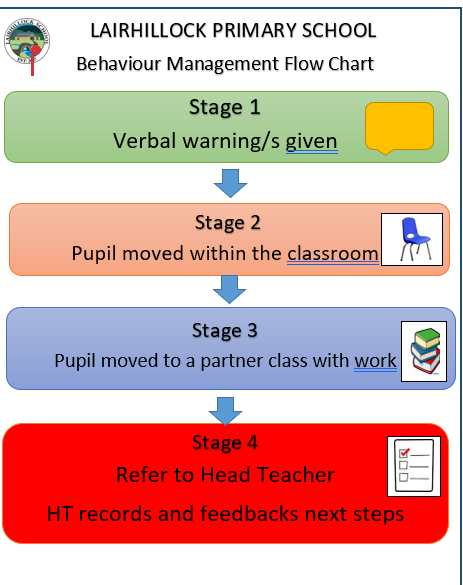 